Протокол школьного этапа соревнований по волейболу среди юношей 7 классовДата проведения: 18октября 2022 г.		 Место проведения: спортзал  МАОУ школа  № 1Главный судья: Устинкин Е.А.Судьи: Копанев М.Е.Главный секретарь: Щербакова И.В.№ п/пКоманда123ОчкиМесто17а класс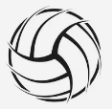 0:20:20327б класс2:02:14137в класс1:21:222